 СОГЛАСОВАНО                                                    УТВЕРЖДАЮПредседатель МК по направлению                                        Заместитель директора «Общеобразовательная подготовка»                                     по учебно-методической работе                                       _____________  О.Н. Шишленок                                      _____________  М.Ю. Халезева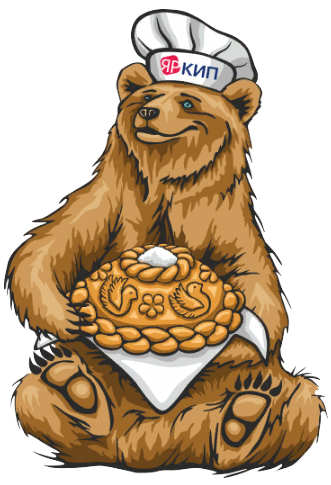 ПОЛОЖЕНИЕ
о проведении предметной недели истории «Живи и помни…» среди студентов ГПОУ ЯО Ярославского колледжа индустрии питанияЯрославль, 2024ОБЩИЕ ПОЛОЖЕНИЯПоложение о проведении недели «Живи и помни…» по предмету «История» (далее - Неделя) определяет порядок и условия проведения мероприятий среди студентов ГПОУ ЯО Ярославского колледжа индустрии питания (далее – Колледж).ЦЕЛИ И ЗАДАЧИ НЕДЕЛИ Цель Недели - выявление наиболее способных и проявляющих повышенный интерес к изучению предмета «История» обучающихся, создание условий для их самореализации, поддержки и поощрения, а также повышения мотивации к изучению истории.Задачи Недели: формировать интерес к изучению истории;расширять кругозор обучающихся;развивать интеллектуальные, личностные, нравственные качества обучающихся.ОРГАНИЗАЦИЯ ПРЕДМЕТНОЙ НЕДЕЛИОрганизатором Недели является Колледж.Разработчики Недели и ответственные за проведение – преподаватели истории  (Т.В. Новожилова, Е.Н. Перевалова, Ю.Н. Щеблыкина). К участию в Неделе приглашаются студенты всех групп Колледжа. Неделя проводится со 2 по 8 мая 2024 года по адресу: г. Ярославль,                       ул. Угличская, д.24 (корпус 2); ответственный преподаватель – Т.В. Новожилова. Заявки на участие в мероприятиях Недели принимаются до 20 апреля 2024 года.Жюри действует в составе председателя и членов жюри.Председатель жюри – М.Ю. Халезева, заместитель директора по учебно-методической работе.      Члены жюри:Новожилова Т.В. – преподаватель;Перевалова Е.Н. – преподаватель;Щеблыкина Ю.Н. – преподаватель;ПОРЯДОК ПРОВЕДЕНИЯ  НЕДЕЛИ           Информация о проведении Недели размещается на сайте Колледжа и социальной сети Вконтакте. В Неделе принимают участие студенты Колледжа.  Обучающиеся могут принимать участие в одном или нескольких мероприятиях. Количество участников формируется в зависимости от формата мероприятия. Мероприятия неделиКвиз-игра «Сороковые, роковые…»Игра проводится в групповой форме, состав команды – 3 человека от группы.             Формат проведения мероприятия очный.Дата проведения мероприятия – 2 мая 2024 года с 14:00 до 15:00.Адрес проведения турнира: г. Ярославль, ул. Угличская, д.24, актовый зал.Ответственный преподаватель – преподаватель истории Т.В. Новожилова. Олимпиада по истории.Олимпиада проводится в индивидуальной форме, в очном формате.Дата проведения олимпиады - 6 мая 2024 года с 14:00 до 15:00.Адрес проведения мероприятия: г. Ярославль, ул. Угличская, д.24, кабинет № 36.Ответственный преподаватель – преподаватель истории Е.Н. Перевалова.  Конкурс рисунков «Великой Победе - 79»        3.1 На конкурс принимаются рисунки, открытки, плакаты по теме «Великой Победе - 79». Работы могут быть выполнены в любой технике.        3.2 Работы принимаются по номинациям:• «Все для Победы»;• «Панорама военных действий»;• «Символ мира».3.3 Форма участия в конкурсе:- индивидуальная,- групповая (не более 3 авторов).3.4 Требования:- на работе должны быть указаны фамилия и имя участника, номинация и авторское название работы; - работы могут быть выполнены на любом материале (ватмане, картоне, холсте и т.д.);- работы, представленные на конкурс, должны быть АВТОРСКИМИ.5. ОПРЕДЕЛЕНИЕ ПОБЕДИТЕЛЕЙ НЕДЕЛИПодведение итогов проходит по каждому мероприятию. Жюри определяет места по наибольшему количеству баллов за мероприятие.           Победители награждаются грамотами.  По итогам Недели жюри определяет   I, II и III место. Сообщение о результатах Недели публикуется на сайте Колледжа и социальной сети «Вконтакте».